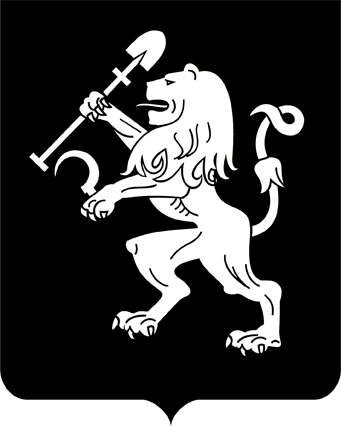 АДМИНИСТРАЦИЯ ГОРОДА КРАСНОЯРСКАПОСТАНОВЛЕНИЕО подготовке проекта внесения изменений в проект межевания территории центральной левобережной части города Красноярска и района «Удачный» в границах земельного участка с номером межевания 9.19.9На основании заявления ООО «Мобильные технологии»                  (ОГРН 1102468012712, ИНН 2464224276) о подготовке проекта внесения изменений в проект межевания территории центральной левобережной части города Красноярска и района «Удачный» в границах              земельного участка с номером межевания 9.19.9, в соответствии                    со ст. 45, 46 Градостроительного кодекса Российской Федерации, ст. 16 Федерального закона от 06.10.2003 № 131-ФЗ «Об общих принципах организации местного самоуправления в Российской Федерации»,                постановлением администрации города от 26.10.2020 № 855 «Об утверждении Порядка подготовки документации по планировке территории            в границах городского округа города Красноярска, разрабатываемой              на основании решений администрации города Красноярска, порядка принятия решения об утверждении документации по планировке территории, порядка внесения изменений в такую документацию, порядка отмены такой документации или ее отдельных частей, порядка признания отдельных частей такой документации не подлежащими применению», руководствуясь ст. 41, 58, 59 Устава города Красноярска,           ПОСТАНОВЛЯЮ:1. ООО «Мобильные технологии» в течение 120 дней с даты вступления в силу настоящего постановления подготовить проект              внесения изменений в проект межевания территории центральной левобережной части города Красноярска и района «Удачный», утвержденный постановлением администрации города от 15.12.2020 № 1005,                  в границах земельного участка с номером межевания 9.19.9 (далее – Проект).2. Настоящее постановление опубликовать в газете «Городские новости» и разместить на официальном сайте администрации города              в течение трех дней с даты его принятия.3. Постановление вступает в силу со дня его официального опубликования.4. В случае непредставления Проекта, соответствующего требованиям, установленным пунктом 10 статьи 45 Градостроительного            кодекса Российской Федерации, в администрацию города в установленный пунктом 1 настоящего постановления срок постановление подлежит признанию утратившим силу.5. Контроль за исполнением настоящего постановления возложить на исполняющего обязанности заместителя Главы города – руководителя департамента градостроительства Шикунова С.А.Глава города                                                                               В.А. Логинов24.04.2024№ 359